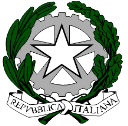 MINISTERO DELL’ISTRUZIONE, DELL’UNIVERSITÀ E DELLA RICERCAISTITUTO COMPRENSIVO SALERNO V  OGLIARAVIA  OGLIARA   84135 - SALERNO    089281281    SAIC81800L    C.F. 95000180653       web   www.comprensivogliara.edu.it mail  saic81800l@istruzione.it  saic81800l@pec.istruzione.it                                  Codice Univoco Ufficio  UF1385 INFORMATIVA SUL TRATTAMENTO DEI DATI PERSONALI PER I FORNITORIAi sensi della vigente normativa sul trattamento e la protezione dei dati personali, questa Istituzione Scolastica, rappresentata dal Dirigente Scolastico, Prof.ssa IDA LENZA, in qualità di Titolare del trattamento, dovendo acquisire o già detenendo dati personali che La riguardano, è tenuta a fornirLe le informazioni appresso indicate riguardanti il trattamento dei dati personali in suo possesso.Finalità del trattamento e fondamento di liceitàIl trattamento dei Suoi dati personali avrà le seguenti finalità:predisposizione e comunicazioni informative precontrattuali e istruttorie rispetto alla stipula del contratto;esecuzione del contratto e conseguente gestione amministrativa e contabile;adempimento di obblighi derivanti da leggi, contratti, regolamenti in materia di igiene e sicurezza del lavoro, in materia fiscale, in materia assicurativa;gestione del contenzioso (es. inadempimenti contrattuali, controversie giudiziarie)Il conferimento dei dati richiesti  per  le finalità  da 1 a 4 è indispensabile a questa Istituzione Scolastica per l'assolvimento dei suoi obblighi istituzionali e  contrattuali, il trattamento  non  è  quindi  soggetto  a  consenso  ed  il  mancato  conferimento  dei  dati compromette gli adempimenti contrattuali.Periodo di conservazioneI dati personali raccolti per le finalità 1-4 saranno conservati per tutta la durata del rapporto contrattuale e comunque per il periodo imposto dalle vigenti disposizioni inmateria civilistica e fiscale.L’ Istituzione Scolastica tratterà i dati personali per il tempo necessario per adempiere alle finalità di cui sopra e comunque per non oltre la durata riportata nell’ Allegato 1.Riferimenti per la protezione dei datiTitolare del Trattamento dei dati personali è la scuola stessa, che ha personalità giuridica autonoma ed è legalmente rappresentata dal Dirigente Scolastico: Prof.ssa IDA LENZAResponsabile della protezione dei dati è il sig. Sandro Falivene, del quale si riportano di seguito i riferimenti di contatto: email dpo@info-studio.it. La persona, referente interno per il trattamento, cui potrete rivolgervi per far valere i diritti sotto riportati è il/la Sig./Sig.ra Dott./Dott.ssa  Maria Antonietta Conte (Direttore S.G.A.).Le ricordiamo inoltre che in ogni momento potrà esercitare i Suoi diritti nei confronti del Titolare del trattamento presentando apposita istanza con il modulo disponibile presso gli uffici di segreteria.Diritti degli interessatiLe ricordiamo, ai sensi della vigente normativa ed in particolare degli articoli 15-22 e 77 del RGPD UE 2016/679, che lei ha sempre il diritto di esercitare la richiesta di accesso e di rettifica dei suoi dati personali, che ha il diritto a richiedere l’oblio e la limitazione del trattamento, ove applicabili, e che ha sempre il diritto di revocare il consenso e proporre reclamo all'Autorità Garante.Destinatari dei dati personali e assenza di trasferimentiI dati oggetto del trattamento potranno essere comunicati a soggetti esterni alla istituzione scolastica quali a titolo esemplificativo e non esaustivo:Gli enti pubblici competenti per legge per la gestione degli adempimenti fiscali (come ad esempio l’Agenzia delle Entrate;Le Avvocature dello Stato, per la difesa erariale e consulenza presso gli organi di giustizia;Le Magistrature ordinarie e amministrativo-contabile e Organi di polizia  giudiziaria, per l’esercizio dell’azione di giustizia;I liberi professionisti, ai fini di patrocinio o di consulenza, compresi quelli di controparte per le finalità di corrispondenza;Le società che svolgono attività in outsourcing per conto del Titolare, nella loro qualità di responsabili del trattamento, nell'ambito della messa a disposizione, gestione e manutenzione dei servizi informativi utilizzati dall'istituzione.I dati oggetto del trattamento, registrati in sistemi informativi su web, sono conservati su server ubicati all'interno dell'Unione Europea e non sono quindi oggetto di trasferimento.Il Dirigente ScolasticoProf.ssa Ida LENZA(Il documento è firmato digitalmente ai sensi del D. Lgs. 82/2005, ss.mm.ii. e norme collegate, il quale sostituisce il documento cartaceo e la firma autografa)Il sottoscritto, ricevuta l’informativa di cui all’art. 13 del Regolamento UE/679/2016, esprime esplicito consenso, ai sensi dell’art. 7 del reg. UE/679/2016, al trattamento dei dati personali affinché i dati personali forniti con la presente richiesta possano essere trattati nel rispetto del reg. UE/679/2016   e del D.Lgs. 196/03 s.m.i. per gli adempimenti connessi alla presente procedura.Data / / 	FIRMA DEL DICHIARANTE____________________